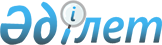 О внесении изменений в решение Тимирязевского районного маслихата от 27 декабря 2022 года № 17/15 "Об утверждении бюджета Тимирязевского сельского округа Тимирязевского района на 2023-2025 годы"Решение Тимирязевского районного маслихата Северо-Казахстанской области от 29 ноября 2023 года № 8/5
      Тимирязевский районный маслихат РЕШИЛ:
      1. Внести в решение Тимирязевского районного маслихата "Об утверждении бюджета Тимирязевского сельского округа Тимирязевского района на 2023-2025 годы" от 27 декабря 2022 года № 17/15 следующие изменения:
      пункт 1 изложить в новой редакции: 
       "1. Утвердить бюджет Тимирязевского сельского округа Тимирязевского района на 2023-2025 годы согласно приложениям 1, 2 и 3 к настоящему решению соответственно, в том числе на 2023 год в следующих объемах:
      1) доходы – 522 698,2 тысяч тенге:
      налоговые поступления – 33 461 тысяч тенге;
      неналоговые поступления – 0 тысяч тенге;
      поступления от продажи основного капитала – 2 173 тысяч тенге;
      поступления трансфертов – 487 064,2 тысяч тенге;
      2) затраты – 525 512,1 тысяч тенге; 
      3) чистое бюджетное кредитование – 0 тысяч тенге:
      бюджетные кредиты – 0 тысяч тенге,
      погашение бюджетных кредитов – 0 тысяч тенге;
      4) сальдо по операциям с финансовыми активами – 0 тысяч тенге: приобретение финансовых активов – 0 тысяч тенге;
      поступления от продажи финансовых активов государства – 0 тысяч тенге;
      5) дефицит (профицит) бюджета – - 2 813,9 тысяч тенге;
      6) финансирование дефицита (использование профицита) бюджета – 2 801,1 тысяч тенге:
      поступление займов – 0 тысяч тенге;
      погашение займов – 0 тысяч тенге;
      используемые остатки бюджетных средств – 2 813,9 тысяч тенге.";
      приложение 1 к указанному решению изложить в новой редакции согласно приложению к настоящему решению.
      2. Настоящее решение вводится в действие с 1 января 2023 года. Бюджет Тимирязевского сельского округа на 2023 год
					© 2012. РГП на ПХВ «Институт законодательства и правовой информации Республики Казахстан» Министерства юстиции Республики Казахстан
				
      Председатель районного маслихата 

А. Асанова
Приложение к решению Тимирязевского районного маслихатаот 29 ноября 2023 года № 8/5Приложение 1 к решению Тимирязевского районного маслихатаот 27 декабря 2022 года № 17/15
Категория
Класс
Подкласс
Наименование
Сумма 
(тысяч тенге)
1) Доходы
522 698,2
1
Налоговые поступления
33 461
01
Подоходный налог
9 845
2
Индивидуальный подоходный налог
9 845
04
Налоги на собственность
19 285
1
Налоги на имущество
900
Земельный налог
1 200
4
Налог на транспортные средства 
17 185
5
Единный земельный налог
2 804
05
Внутренние налоги на товары, работы и услуги
1 527
3
Плата за пользование земельными участками
1 500
4
Сборы за ведение предпринимательской и профессиональной деятельности
27
3
Поступления от продажи основного капитала
2 173
03
Продажа земли и нематериальных активов
2 173
1
Продажа земли
2 173
4
Поступления трансфертов
487 064,2
02
Трансферты из вышестоящих органов государственного управления
487 064,2
3
Трансферты из районного (города областного значения) бюджета
487 064,2
Функцио-нальная группа
Админи-стратор бюджетных программ
Прог-рамма
Наименование
Сумма 
(тысяч тенге)
2) Затраты
525 512,1
01
Государственные услуги общего характера
33 434,2
124
Аппарат акима города районного значения, села, поселка, сельского округа
33 434,2
001
Услуги по обеспечению деятельности акима города районного значения, села, поселка, сельского округа
33 434,2
07
Жилищно-коммунальное хозяйство
90 890,1
124
Аппарат акима города районного значения, села, поселка, сельского округа
90 890,1
008
Освещение улиц населенных пунктов
11 368
009
Обеспечение санитарии населенных пунктов
1000
011
Благоустройство и озеленение населенных пунктов
78 522,1
12
Транспорт и коммуникации
401 175
124
Аппарат акима города районного значения, села, поселка, сельского округа
401 175
013
Обеспечение функционирования автомобильных дорог в городах районного значения, поселках, селах, сельских округах
8 438
045
Капитальный и средний ремонт автомобильных дорог в городах районного значения, селах, поселках, сельских округах
392 737
15
Трансферты
12,8
124
Аппарат акима города районного значения, села, поселка, сельского округа
12,8
044
Возврат сумм неиспользованных (недоиспользованных) целевых трансфертов, выделенных из республиканского бюджета за счет целевого трансферта из Национального фонда Республики Казахстан
0,1
048
Возврат неиспользованных (недоиспользованных) целевых трансфертов
12,7
3) Чистое бюджетное кредитование
0
4) Сальдо по операциям с финансовыми активами
0
5) Дефицит (профицит) бюджета
- 2 813,9
6) Финансирование дефицита (использование профицита) бюджета
2 813,9
Категория
Класс
Подкласс 
Наименование
Сумма 
(тысяч тенге)
 8
Используемые остатки бюджетных средств
2 813,9
01 
Остатки бюджетных средств
2 813,9
 1
Свободные остатки бюджетных средств
2 813,9